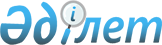 Павлодар қаласының 2012 - 2014 жылдарға арналған бюджеті туралы
					
			Күшін жойған
			
			
		
					Павлодар облысы Павлодар қалалық мәслихатының 2011 жылғы 20 желтоқсандағы N 63/40 шешімі. Павлодар облысының Әділет департаментінде 2012 жылғы 10 қаңтарда N 12-1-181 тіркелді. Күші жойылды - қолдану мерзімінің өтуіне байланысты (Павлодар облысы Павлодар қалалық мәслихатының 2014 жылғы 04 наурыздағы N 1-20/76 хатымен)      Ескерту. Күші жойылды - қолдану мерзімінің өтуіне байланысты (Павлодар облысы Павлодар қалалық мәслихатының 04.03.2014 N 1-20/76 хатымен).

      Қазақстан Республикасының Бюджет кодексінің 75-бабына, Қазақстан Республикасының "Қазақстан Республикасындағы жергілікті мемлекеттік басқару және өзін-өзі басқару туралы" Заңының 6-бабының 1-тармағының 1) тармақшасына, 2011 жылғы 6 желтоқсандағы облыстық мәслихат сессиясының "2012 – 2014 жылдарға арналған облыстық бюджет туралы" N 404/40 шешіміне сәйкес (нормативтік құқықтық актілерінің мемлекеттік тіркеу Тізілімінде 2011 жылғы 15 желтоқсанда N 3193 болып тіркелген), Павлодар қалалық мәслихаты ШЕШІМ ЕТЕДІ:



      1. Павлодар қаласының 2012 - 2014 жылдарға арналған бюджеті тиісті 1, 2 және 3 қосымшаларына сәйкес бекітілсін, соның ішінде 2012 жылға мынадай көлемдерде:

      1) кірістер – 29 461 393 мың теңге, оның ішінде:

      салықтық түсімдер бойынша – 21 614 251 мың теңге;

      салықтық емес түсімдер бойынша – 113 706 мың теңге;

      негізгі капиталды сатудан түсетін түсімдер бойынша – 564 054 мың теңге;

      трансферттер түсімдері бойынша – 7 169 382 мың теңге;

      2) шығындар – 33 570 856 мың теңге;

      3) таза бюджеттік кредиттеу – 262 000 мың теңге;

      оның ішінде:

      бюджеттік кредиттер – 262 000 мың теңге";

      4) қаржы активтерімен операциялар бойынша сальдо – 176 912 мың теңге, соның ішінде:

      қаржы активтерін сатып алу – 201 850 мың теңге;

      мемлекеттiң қаржы активтерiн сатудан түсетiн түсiмдер – 24 938  мың теңге;

      5) бюджет тапшылығы" – -4 548 375 мың теңге;

      6) бюджет тапшылығын қаржыландыру – 4 548 375 мың теңге.

      Ескерту. 1-тармаққа өзгеріс енгізілді - Павлодар облысы Павлодар қалалық мәслихатының 2012.01.30 N 8/2 (2012.01.01 бастап қолданысқа енеді); 2012.04.17 N 12/4 (2012.01.01 бастап қолданысқа енеді); 2012.07.12 N 46/7 (2012.01.01 бастап қолданысқа енеді);  2012.10.23 N 81/11 (2012.01.01 бастап қолданысқа енеді); 2012.12.10  N 85/12 (2012.01.01 бастап қолданысқа енеді) шешімдерімен.



      2. Павлодар қаласының 2012 жылға арналған бюджетінде Павлодар қаласының бюджетінен облыстық бюджетке 6 972 364 мың теңге сомасында бюджеттік алулар көзделгені ескерілсін.



      3. Павлодар қаласының 2012 жылға арналған жергілікті атқарушы органының резерві 259 000 мың теңге сомасында бекітілсін.

      Ескерту. 3-тармаққа өзгеріс енгізілді - Павлодар облысы Павлодар қалалық мәслихатының 2012.04.17 N 12/4 (2012.01.01 бастап қолданысқа енеді); 2012.07.12 N 46/7 (2012.01.01 бастап қолданысқа енеді); 2012.10.23 N 81/11 (2012.01.01 бастап қолданысқа енеді) шешімдерімен.



      4. Павлодар қаласының 2012 жылға арналған бюджетін атқару процесінде секвестрлеуге жатпайтын жергілікті бюджеттік бағдарламалардың тізбесі 4 қосымшаға сәйкес бекітілсін.



      5. Кенжекөл селолық округі, Мойылды, Павлодар ауылдары, Ленин кенті әкімі аппараттарының бюджеттік бағдарламалар тізбесі 5, 6, 7, 8 қосымшаларға сәйкес бекітілсін.



      6. Ауылдық елді мекендерде жұмыс істейтін және мемлекеттік қызметкерлер болып табылмайтын білім беру, әлеуметтік қамсыздандыру және мәдениет саласының мамандарына осындай қызметтің түрлерімен қалалық жағдайда айналысатын мамандардың ставкаларымен салыстырғанда жалақыларының және тарифтік ставкаларының 2012 жылы 25 пайызға көтерілуі сақталсын.



      6-1. 2012 жылға арналған Павлодар қаласының бюджетінде республикалық бюджеттен жұмыспен қамту 2020 Бағдарламасының  іс-шараларын жүзеге асыру үшін 603 650 мың теңге сомасында нысаналы трансферттер көзделгені ескерілсін, оның ішінде:

      жалақыны ішінара субсидиялауға – 70 890 мың теңге;

      халықты жұмыспен қамту орталықтарының қызметін қамтамасыз етуге – 23 210 мың теңге;

      жастар практикасына – 26 321 мың теңге;

      Алып тасталды;

      тұрғын жай салу және (немесе) сатып алу және инженерлік коммуникациялық инфрақұрылымдарды дамыту (немесе) сатып алу – 483 229 мың теңге.

      Ескерту. Шешім 6-1 тармақпен толықтырылды - Павлодар облысы Павлодар қалалық мәслихатының 2012.01.30 N 8/2 (2012.01.01 бастап қолданысқа енеді) шешімімен; өзгеріс енгізілді - Павлодар облысы Павлодар қалалық мәслихатының 2012.04.17 N 12/4 (2012.01.01 бастап қолданысқа енеді); 2012.07.12 N 46/7 (2012.01.01 бастап қолданысқа енеді); 2012.10.23 N 81/11 (2012.01.01 бастап қолданысқа енеді);  2012.12.10 N 85/12 (2012.01.01 бастап қолданысқа енеді) шешімдерімен.



      6-2. 2012 жылы ауылдық елді мекендерге жұмыс істеу және тұру үшін келген денсаулық сақтау, білім беру, әлеуметтік қамсыздандыру, мәдениет және спорт мамандарына әлеуметтік қолдау шаралары, өтініш берген кезеңіне жетпіс есептік айлық есептік көрсеткішке тең сомада ұсынылсын.

      Ескерту. Шешім 6-2 тармақпен толықтырылды - Павлодар облысы Павлодар қалалық мәслихатының 2012.01.30 N 8/2 (2012.01.01 бастап қолданысқа енеді) шешімімен.



      6-3. Көрсетілген шешімнің 2 қосымшасына сәйкес Павлодар қаласының бюджетінде 2011 жылғы кредиторлық берешекті өтеу қарастырылсын.

      Ескерту. Шешім 6-3 тармақпен толықтырылды - Павлодар облысы Павлодар қалалық мәслихатының 2012.04.17 N 12/4 (2012.01.01 бастап қолданысқа енеді) шешімімен.



      7. Осы шешімнің орындалуын бақылау қалалық мәслихаттың экономика және бюджет бойынша тұрақты комиссиясына жүктелсін.



      8. Осы шешім 2012 жылғы 1 қаңтардан бастап қолданысқа енгізіледі.      Сессия төрағасы                            С. Левитина      Қалалық мәслихаттың хатшысы                М. Желнов

Павлодар қалалық мәслихатының

2011 жылғы 20 желтоқсандағы 

N 63/40 шешіміне      

1-қосымша          Павлодар қалалық мәслихатының

2012 жылғы 10 желтоқсандағы 

N 85/12 шешіміне      

қосымша           Павлодар қаласының 2012 жылға арналған бюджеті

(өзгерістері және толықтыруларымен)      Ескерту. 1-қосымша жаңа редакцияда - Павлодар облысы Павлодар қалалық мәслихатының 2012.12.10 N 85/12 (2012.01.01 бастап қолданысқа енеді) шешімімен.

Павлодар қалалық мәслихатының

2011 жылғы 20 желтоқсандағы 

N 63/40 шешіміне      

2-қосымша           Павлодар қаласының 2013 жылға арналған бюджеті

Павлодар қалалық мәслихатының

2011 жылғы 20 желтоқсандағы 

N 63/40 шешіміне      

3-қосымша           Павлодар қаласының 2014 жылға арналған бюджеті

Павлодар қалалық мәслихатының

2011 жылғы 20 желтоқсандағы 

N 63/40 шешіміне      

4-қосымша           Павлодар қаласының 2012 жылға арналған қала бюджетін

атқару кезіндегі секвестрлеуге жатпайтын жергілікті

бюджеттік бағдарламалардың тізбесі

Павлодар қалалық мәслихатының

2011 жылғы 20 желтоқсандағы 

N 63/40 шешіміне      

5-қосымша           2012 жылға арналған Кенжекөл ауылдық округі әкімі

аппаратының бюджеттік бағдарламаларының

(кіші бағдарламаларының) тізбесі

Павлодар қалалық мәслихатының

2011 жылғы 20 желтоқсандағы 

N 63/40 шешіміне      

6-қосымша           2012 жылға арналған Мойылды ауылы әкімі аппаратының бюджеттік бағдарламаларының (кіші бағдарламаларының) тізбесі

Павлодар қалалық мәслихатының

2011 жылғы 20 желтоқсандағы 

N 63/40 шешіміне      

7-қосымша           2012 жылға арналған Павлодар ауылы әкімі аппаратының бюджеттік

бағдарламаларының (кіші бағдарламаларының) тізбесі      Ескерту. 7-қосымша жаңа редакцияда - Павлодар облысы Павлодар қалалық мәслихатының 2012.01.30 N 8/2 (2012.01.01 бастап қолданысқа енеді) шешімімен.

Павлодар қалалық мәслихатының

2011 жылғы 20 желтоқсандағы 

N 63/40 шешіміне      

8-қосымша           2012 жылға арналған Ленин кенті әкімі аппаратының бюджеттік

бағдарламаларының (кіші бағдарламаларының) тізбесі
					© 2012. Қазақстан Республикасы Әділет министрлігінің «Қазақстан Республикасының Заңнама және құқықтық ақпарат институты» ШЖҚ РМК
				СанатыСанатыСанатыСанатыСомасы (мың теңге)СыныбыСыныбыСыныбыСомасы (мың теңге)Iшкi сыныбыIшкi сыныбыIшкi сыныбыСомасы (мың теңге)АтауыСомасы (мың теңге)123451. Кiрiстер294613931Салықтық түсімдер2161425101Табыс салығы62710312Жеке табыс салығы627103103Әлеуметтiк салық48067091Әлеуметтік салық480670904Меншiкке салынатын салықтар29277741Мүлiкке салынатын салықтар18961513Жер салығы3989954Көлiк құралдарына салынатын салық6325955Бірыңғай жер салығы3305Тауарларға, жұмыстарға және қызметтерге салынатын iшкi салықтар73301362Акциздер65443183Табиғи және басқа да ресурстарды пайдаланғаны үшiн түсетiн түсiмдер5027484Кәсiпкерлiк және кәсiби қызметтi жүргiзгенi үшiн алынатын алымдар2434505Ойын бизнесіне салық3962008Заңдық мәнді іс-әрекеттерді жасағаны және (немесе) оған уәкілеттігі бар мемлекеттік органдар немесе лауазымды адамдар құжаттар бергені үшін алынатын міндетті төлемдер2786011Мемлекеттік баж2786012Салықтық емес түсiмдер11370601Мемлекеттік меншіктен түсетін кірістер576201Мемлекеттiк кәсiпорындардың таза кiрiсi бөлiгiнiң түсiмдерi10455Мемлекет меншігіндегі мүлікті жалға беруден түсетін кірістер5657503Мемлекеттiк бюджеттен қаржыландырылатын мемлекеттiк мекемелер ұйымдастыратын мемлекеттiк сатып алуды өткiзуден түсетiн ақша түсiмдерi1671Мемлекеттiк бюджеттен қаржыландырылатын мемлекеттiк мекемелер ұйымдастыратын мемлекеттiк сатып алуды өткiзуден түсетiн ақша түсiмдерi16704Мемлекеттік бюджеттен қаржыландырылатын, сондай-ақ Қазақстан Республикасы Ұлттық Банкінің бюджетінен (шығыстар сметасынан) ұсталатын және қаржыландырылатын мемлекеттік мекемелер салатын айыппұлдар, өсімпұлдар, санкциялар, өндіріп алулар9001Мұнай секторы ұйымдарынан түсетін түсімдерді қоспағанда, мемлекеттік бюджеттен қаржыландырылатын, сондай-ақ Қазақстан Республикасы Ұлттық Банкінің бюджетінен (шығыстар сметасынан) ұсталатын және қаржыландырылатын мемлекеттік мекемелер салатын айыппұлдар, өсімпұлдар, санкциялар, өндіріп алулар90006Басқа да салықтық емес түсiмдер550191Басқа да салықтық емес түсiмдер550193Негізгі капиталды сатудан түсетін түсімдер56405401Мемлекеттiк мекемелерге бекiтiлген мемлекеттiк мүлiктi сату4000001Мемлекеттiк мекемелерге бекiтiлген мемлекеттiк мүлiктi сату40000003Жердi және материалдық емес активтердi сату1640541Жерді сату1289562Материалдық емес активтерді сату350984Трансферттердің түсімдері716938202Мемлекеттiк басқарудың жоғары тұрған органдарынан түсетiн трансферттер71693822Облыстық бюджеттен түсетiн трансферттер7169382Функционалдық топФункционалдық топФункционалдық топФункционалдық топФункционалдық топСомасы (мың теңге)Кiшi функцияКiшi функцияКiшi функцияКiшi функцияСомасы (мың теңге)Бюджеттiк бағдарламалардың әкiмшiсiБюджеттiк бағдарламалардың әкiмшiсiБюджеттiк бағдарламалардың әкiмшiсiСомасы (мың теңге)БағдарламаБағдарламаСомасы (мың теңге)АтауыСомасы (мың теңге)1234562. Шығындар3357085601Жалпы сипаттағы мемлекеттiк қызметтер5432721Мемлекеттiк басқарудың жалпы функцияларын орындайтын өкiлдiк, атқарушы және басқа органдар268976112Аудан (облыстық маңызы бар қала) мәслихатының аппараты20928001Аудан (облыстық маңызы бар қала) мәслихатының қызметін қамтамасыз ету жөніндегі қызметтер20648003Мемлекеттік органның күрделі шығыстары280122Аудан (облыстық маңызы бар қала) әкімінің аппараты169645001Аудан (облыстық маңызы бар қала) әкімінің қызметін қамтамасыз ету жөніндегі қызметтер129841003Мемлекеттік органның күрделі шығыстары39804123Қаладағы аудан, аудандық маңызы бар қала, кент, ауыл (село), ауылдық (селолық) округ әкімінің аппараты78403001Қаладағы аудан, аудандық маңызы бар қаланың, кент, ауыл (село), ауылдық (селолық) округ әкімінің қызметін қамтамасыз ету жөніндегі қызметтер68691022Мемлекеттік органның күрделі шығыстары97122Қаржылық қызмет227169452Ауданның (облыстық маңызы бар қаланың) қаржы бөлімі227169001Ауданның (облыстық маңызы бар қаланың) бюджетін орындау және ауданның (облыстық маңызы бар қаланың) коммуналдық меншігін басқару саласындағы мемлекеттік саясатты іске асыру жөніндегі қызметтер74935003Салық салу мақсатында мүлікті бағалауды жүргізу7638004Біржолғы талондарды беру жөніндегі жұмысты ұйымдастыру және біржолғы талондарды сатудан түскен сомаларды толық алынуын қамтамасыз ету30223010Жекешелендіру, коммуналдық меншікті басқару, жекешелендіруден кейінгі қызмет және осыған байланысты дауларды реттеу1732011Коммуналдық меншікке түскен мүлікті есепке алу, сақтау, бағалау және сату13653018Мемлекеттік органның күрделі шығыстары41047028Коммуналдық меншікке мүлікті сатып алу57800032Ведомстволық бағыныстағы мемлекеттік мекемелерінің және ұйымдарының күрделі шығыстары1415Жоспарлау және статистикалық қызмет47127453Ауданның (облыстық маңызы бар қаланың) экономика және бюджеттік жоспарлау бөлімі47127001Экономикалық саясатты, мемлекеттік жоспарлау жүйесін қалыптастыру мен дамыту және аудандық (облыстық маңызы бар қаланы) басқару саласындағы мемлекеттік саясатты іске асыру жөніндегі қызметтер40902004Мемлекеттік органның күрделі шығыстары622502Қорғаныс511091Әскери мұқтаждықтар38513122Аудан (облыстық маңызы бар қала) әкімінің аппараты38513005Жалпыға бірдей әскери міндетті атқару шеңберіндегі іс-шаралар385132Төтенше жағдайлар жөнiндегi жұмыстарды ұйымдастыру12596122Аудан (облыстық маңызы бар қала) әкімінің аппараты12596006Аудан (облыстық маңызы бар қала) ауқымындағы төтенше жағдайлардың алдын алу және жою6480007Аудандық (қалалық) ауқымдағы дала өрттерінің, сондай-ақ мемлекеттік өртке қарсы қызмет органдары құрылмаған елдi мекендерде өрттердің алдын алу және оларды сөндіру жөніндегі іс-шаралар611603Қоғамдық тәртіп, қауіпсіздік, құқықтық, сот, қылмыстық-атқару қызметі1663101Құқық қорғау қызметi166310458Ауданның (облыстық маңызы бар қаланың) тұрғын үй-коммуналдық шаруашылығы, жолаушылар көлігі және автомобиль жолдары бөлімі166310021Елдi мекендерде жол қозғалысы қауiпсiздiгін қамтамасыз ету16631004Бiлiм беру96278191Мектепке дейiнгi тәрбиелеу және оқыту3140909464Ауданның (облыстық маңызы бар қаланың) білім бөлімі3140909009Мектепке дейінгі тәрбиелеу мен оқытуды қамтамасыз ету2263837021Республикалық бюджеттен берілетін нысаналы трансферттер есебінен жалпы үлгідегі, арнайы (түзету), дарынды балалар үшін мамандандырылған, жетім балалар мен ата-аналарының қамқорынсыз қалған балалар үшін балабақшалар, шағын орталықтар, мектеп интернаттары, кәмелеттік жасқа толмағандарды бейімдеу орталықтары тәрбиешілеріне біліктілік санаты үшін қосымша ақының мөлшерін ұлғайту27030040Мектепке дейінгі білім беру ұйымдарында мемлекеттік білім беру тапсырысын іске асыру8500422Бастауыш, негізгі орта және жалпы орта білім беру5217360123Қаладағы аудан, аудандық маңызы бар қала, кент, ауыл (село), ауылдық (селолық) округ әкімінің аппараты9210005Ауылдық (селолық) жерлерде балаларды мектепке дейін тегін алып баруды және кері алып келуді ұйымдастыру9210464Ауданның (облыстық маңызы бар қаланың) білім бөлімі5208150003Жалпы білім беру4557939006Балаларға қосымша білім беру505627063Республикалық бюджеттен берiлетiн трансферттер есебiнен "Назарбаев Зияткерлiк мектептерi" ДБҰ-ның оқу бағдарламалары бойынша бiлiктiлiктi арттырудан өткен мұғалiмдерге еңбекақыны арттыру6932064Бастауыш, негізгі орта, жалпыға бірдей орта білім беру ұйымдарының (дарынды балаларға арналған мамандандырылған (жалпы үлгідегі, арнайы (түзету); жетім балаларға және ата–анасының қамқорлығынсыз қалған балаларға арналған ұйымдар): мектептердің, мектеп–интернаттарының мұғалімдеріне біліктілік санаты үшін қосымша ақы мөлшерін республикалық бюджеттен берілетін трансферттер есебінен ұлғайту1376524Техникалық және кәсіптік, орта білімнен кейінгі білім беру42147464Ауданның (облыстық маңызы бар қаланың) білім бөлімі42147018Кәсіптік оқытуды ұйымдастыру421479Бiлiм беру саласындағы өзге де қызметтер1227403464Ауданның (облыстық маңызы бар қаланың) білім бөлімі867390001Жергілікті деңгейде білім беру саласындағы мемлекеттік саясатты іске асыру жөніндегі қызметтер38920005Ауданның (облыстық маңызы бар қаланың) мемлекеттік білім беру мекемелер үшін оқулықтар мен оқу-әдiстемелiк кешендерді сатып алу және жеткізу124787007Аудандық (қалалық) ауқымдағы мектеп олимпиадаларын және мектептен тыс іс-шараларды өткiзу2689012Мемлекеттік органның күрделі шығыстары3843015Республикалық бюджеттен берілетін трансферттер есебінен жетім баланы (жетім балаларды) және ата-аналарының қамқорынсыз қалған баланы (балаларды) күтіп-ұстауға асыраушыларына ай сайынғы ақшалай қаражат төлемдері77902020Республикалық бюджеттен берілетін трансферттер есебінен үйде оқытылатын мүгедек балаларды жабдықпен, бағдарламалық қамтыммен қамтамасыз ету36400067Ведомстволық бағыныстағы мемлекеттік мекемелерінің және ұйымдарының күрделі шығыстары582849467Ауданның (облыстық маңызы бар қаланың) құрылыс бөлімі360013037Білім беру объектілерін салу және реконструкциялау36001306Әлеуметтiк көмек және әлеуметтiк қамтамасыз ету12457492Әлеуметтiк көмек1158411123Қаладағы аудан, аудандық маңызы бар қала, кент, ауыл (село), ауылдық (селолық) округ әкімінің аппараты3127003Мұқтаж азаматтарға үйінде әлеуметтік көмек көрсету3127451Ауданның (облыстық маңызы бар қаланың) жұмыспен қамту және әлеуметтік бағдарламалар бөлімі1153983002Еңбекпен қамту бағдарламасы276249004Ауылдық жерлерде тұратын денсаулық сақтау, білім беру, әлеуметтік қамтамасыз ету, мәдениет, спорт және ветеринар мамандарына отын сатып алуға Қазақстан Республикасының заңнамасына сәйкес әлеуметтік көмек көрсету2427005Мемлекеттік атаулы әлеуметтік көмек16000006Тұрғын үй көмегін көрсету58181007Жергілікті өкілетті органдардың шешімі бойынша мұқтаж азаматтардың жекелеген топтарына әлеуметтік көмек368120010Үйден тәрбиеленіп оқытылатын мүгедек балаларды материалдық қамтамасыз ету11206013Белгіленген тұрғылықты жері жоқ тұлғаларды әлеуметтік бейімдеу76674014Мұқтаж азаматтарға үйде әлеуметтiк көмек көрсету98661015Аумақтық зейнеткерлер мен мүгедектерге әлеуметтiк қызмет көрсету орталығы7440001618 жасқа дейінгі балаларға мемлекеттік жәрдемақылар7740017Мүгедектерді оңалту жеке бағдарламасына сәйкес, мұқтаж мүгедектерді міндетті гигиеналық құралдармен және ымдау тілі мамандарының қызмет көрсетуін, жеке көмекшілермен қамтамасыз ету141115023Жұмыспен қамту орталықтарының қызметін қамтамасыз ету23210464Ауданның (облыстық маңызы бар қаланың) білім бөлімі1301008Жергілікті өкілдік органдардың шешімі бойынша білім беру ұйымдарының күндізгі оқу нысанында білім алушылар  мен тәрбиеленушілерді қоғамдық көлікте (таксиден басқа) жеңілдікпен жол жүру түрінде әлеуметтік қолдау13019Әлеуметтiк көмек және әлеуметтiк қамтамасыз ету салаларындағы өзге де қызметтер87338451Ауданның (облыстық маңызы бар қаланың) жұмыспен қамту және әлеуметтік бағдарламалар бөлімі87338001Жергілікті деңгейде жұмыспен қамтуды қамтамасыз ету және халық үшін әлеуметтік бағдарламаларды іске асыру саласындағы мемлекеттік саясатты іске асыру жөніндегі қызметтер67129011Жәрдемақыларды және басқа да әлеуметтік төлемдерді есептеу, төлеу мен жеткізу бойынша қызметтерге ақы төлеу1431021Мемлекеттік органның күрделі шығыстары2655067Ведомстволық бағыныстағы мемлекеттік мекемелерінің және ұйымдарының күрделі шығыстары1612307Тұрғын үй-коммуналдық шаруашылық103220131Тұрғын үй шаруашылығы6394246458Ауданның (облыстық маңызы бар қаланың) тұрғын үй-коммуналдық шаруашылығы, жолаушылар көлігі және автомобиль жолдары бөлімі61288003Мемлекеттік тұрғын үй қорының сақталуын ұйымдастыру60628004Азаматтардың жекелеген санаттарын тұрғын үймен қамтамасыз ету660467Ауданның (облыстық маңызы бар қаланың) құрылыс бөлімі6297394003Мемлекеттік коммуналдық тұрғын үй қорының тұрғын үйін жобалау, салу және (немесе) сатып алу876646004Инженерлік коммуникациялық инфрақұрылымды жобалау, дамыту, жайластыру және (немесе) сатып алу995728019Тұрғын үй салу3690045072Жұмыспен қамту 2020 бағдарламасы шеңберінде тұрғын жай салу және (немесе) сатып алу және инженерлік коммуникациялық инфрақұрылымдарды дамыту (немесе) сатып алу720975074Жұмыспен қамту 2020 бағдарламасының екінші бағыты шеңберінде жетіспейтін инженерлік-коммуникациялық инфрақұрылымды дамытуға мен жайластыруға14000479Ауданның (облыстық маңызы бар қаланың) тұрғын үй инспекциясы бөлімі35564001Жергілікті деңгейде тұрғын үй қоры саласындағы мемлекеттік саясатты іске асыру жөніндегі қызметтер29425005Мемлекеттік органның күрделі шығыстары4139006Ортақ мүлікті техникалық тексеру және кондоминиумдар объектілеріне техникалық паспорттарды әзірлеу20002Коммуналдық шаруашылық1175695458Ауданның (облыстық маңызы бар қаланың) тұрғын үй-коммуналдық шаруашылығы, жолаушылар көлігі және автомобиль жолдары бөлімі1175695012Сумен жабдықтау және су бұру жүйесінің жұмыс істеуі107883026Ауданның (облыстық маңызы бар қаланың) коммуналдық меншігіндегі жылу жүйелерін қолдануды ұйымдастыру5732028Коммуналдық шаруашылықты дамыту986558029Сумен жабдықтау жүйесін дамыту755223Елді мекендерді абаттандыру2752072123Қаладағы аудан, аудандық маңызы бар қала, кент, ауыл (село), ауылдық (селолық) округ әкімінің аппараты26851008Елді мекендердің көшелерін жарықтандыру15519009Елді мекендердің санитариясын қамтамасыз ету3573010Жерлеу орындарын күтіп–ұстау және туысы жоқ адамдарды жерлеу3336011Елді мекендерді абаттандыру мен көгалдандыру4423458Ауданның (облыстық маңызы бар қаланың) тұрғын үй-коммуналдық шаруашылығы, жолаушылар көлігі және автомобиль жолдары бөлімі2725221015Елдi мекендердің көшелерiн жарықтандыру241531016Елдi мекендердiң санитариясын қамтамасыз ету334246017Жерлеу орындарын күтiп-ұстау және туысы жоқтарды жерлеу48799018Елдi мекендердi абаттандыру және көгалдандыру210064508Мәдениет, спорт, туризм және ақпараттық кеңістiк15236641Мәдениет саласындағы қызмет555965123Қаладағы аудан, аудандық маңызы бар қала, кент, ауыл (село), ауылдық (селолық) округ әкімінің аппараты15482006Жергілікті деңгейде мәдени-демалыс жұмыстарын қолдау15482455Ауданның (облыстық маңызы бар қаланың) мәдениет және тілдерді дамыту бөлімі323969003Мәдени-демалыс жұмысын қолдау323969467Ауданның (облыстық маңызы бар қаланың) құрылыс бөлімі216514011Мәдениет объектілерін дамыту2165142Спорт266309465Ауданның (облыстық маңызы бар қаланың) дене шынықтыру және спорт бөлімі249319006Аудандық (облыстық маңызы бар қалалық) деңгейде спорттық жарыстар өткiзу247214007Әртүрлi спорт түрлерi бойынша ауданның (облыстық маңызы бар қаланың) құрама командаларының мүшелерiн дайындау және олардың облыстық спорт жарыстарына қатысуы2105467Ауданның (облыстық маңызы бар қаланың) құрылыс бөлімі16990008Cпорт және туризм объектілерін дамыту169903Ақпараттық кеңiстiк149841455Ауданның (облыстық маңызы бар қаланың) мәдениет және тілдерді дамыту бөлімі104651006Аудандық (қалалық) кiтапханалардың жұмыс iстеуi98801007Мемлекеттік тілді және Қазақстан халықтарының басқа да тілдерін дамыту5850456Ауданның (облыстық маңызы бар қаланың) ішкі саясат бөлімі45190002Газеттер мен журналдар арқылы мемлекеттік ақпараттық саясат жүргізу жөніндегі қызметтер15793005Телерадиохабарларын тарату арқылы мемлекеттік ақпараттық саясатты жүргізу жөніндегі қызметтер293979Мәдениет, спорт, туризм және ақпараттық кеңiстiктi ұйымдастыру жөнiндегi өзге де қызметтер551549455Ауданның (облыстық маңызы бар қаланың) мәдениет және тілдерді дамыту бөлімі340612001Жергілікті деңгейде тілдерді және мәдениетті дамыту саласындағы мемлекеттік саясатты іске асыру жөніндегі қызметтер13638010Мемлекеттік органның күрделі шығыстары3746032Ведомстволық бағыныстағы мемлекеттік мекемелерінің және ұйымдарының күрделі шығыстары323228456Ауданның (облыстық маңызы бар қаланың) ішкі саясат бөлімі44764001Жергілікті деңгейде ақпарат, мемлекеттілікті нығайту және азаматтардың әлеуметтік сенімділігін қалыптастыру саласында мемлекеттік саясатты іске асыру жөніндегі қызметтер16010003Жастар саясаты саласында іс-шараларды іске асыру28471006Мемлекеттік органның күрделі шығыстары283465Ауданның (облыстық маңызы бар қаланың) дене шынықтыру және спорт бөлімі166173001Жергілікті деңгейде дене шынықтыру және спорт саласындағы мемлекеттік саясатты іске асыру жөніндегі қызметтер13531004Мемлекеттік органның күрделі шығыстары3900032Ведомстволық бағыныстағы мемлекеттік мекемелерінің және ұйымдарының күрделі шығыстары14874209Отын-энергетикалық кешенi және жер қойнауын пайдалану4132279Отын-энергетика кешені және жер қойнауын пайдалану саласындағы өзге де қызметтер413227467Ауданның (облыстық маңызы бар қаланың) құрылыс бөлімі413227009Жылу-энергетикалық жүйені дамыту41322710Ауыл, су, орман, балық шаруашылығы, ерекше қорғалатын табиғи аумақтар, қоршаған ортаны және жануарлар дүниесін қорғау, жер қатынастары1262441Ауыл шаруашылығы52080453Ауданның (облыстық маңызы бар қаланың) экономика және бюджеттік жоспарлау бөлімі115099Мамандардың әлеуметтік көмек көрсетуі жөніндегі шараларды іске асыру115462Ауданның (облыстық маңызы бар қаланың) ауыл шаруашылығы бөлімі13121001Жергілікті деңгейде ауыл шаруашылығы  саласындағы мемлекеттік саясатты іске асыру жөніндегі қызметтер10116006Мемлекеттік органның күрделі шығыстары3005467Ауданның (облыстық маңызы бар қаланың) құрылыс бөлімі2350010Ауыл шаруашылығы объектілерін дамыту2350473Ауданның (облыстық маңызы бар қаланың) ветеринария бөлімі36494001Жергілікті деңгейде ветеринария саласындағы мемлекеттік саясатты іске асыру жөніндегі қызметтер14896003Мемлекеттік органның күрделі шығыстары4750005Мал көмінділерінің (биотермиялық шұңқырлардың) жұмыс істеуін қамтамасыз ету418007Қаңғыбас иттер мен мысықтарды аулауды және жоюды ұйымдастыру16029010Ауыл шаруашылығы жануарларын бірдейлендіру жөніндегі іс-шараларды жүргізу4016Жер қатынастары69344463Ауданның (облыстық маңызы бар қаланың) жер қатынастары бөлімі69344001Аудан (облыстық маңызы бар қала) аумағында жер қатынастарын реттеу саласындағы мемлекеттік саясатты іске асыру жөніндегі қызметтер31647003Елдi мекендердi жер-шаруашылық орналастыру36912007Мемлекеттік органның күрделі шығыстары7859Ауыл, су, орман, балық шаруашылығы және қоршаған ортаны қорғау мен жер қатынастары саласындағы өзге де қызметтер4820473Ауданның (облыстық маңызы бар қаланың) ветеринария бөлімі4820011Эпизоотияға қарсы іс-шаралар жүргізу482011Өнеркәсіп, сәулет, қала құрылысы және құрылыс қызметі437272Сәулет, қала құрылысы және құрылыс қызметі43727467Ауданның (облыстық маңызы бар қаланың) құрылыс бөлімі26122001Жергілікті деңгейде құрылыс саласындағы мемлекеттік саясатты іске асыру жөніндегі қызметтер21230017Мемлекеттік органның күрделі шығыстары4892468Ауданның (облыстық маңызы бар қаланың) сәулет және қала құрылысы бөлімі17605001Жергілікті деңгейде сәулет және қала құрылысы саласындағы мемлекеттік саясатты іске асыру жөніндегі қызметтер17005004Мемлекеттік органның күрделі шығыстары60012Көлiк және коммуникация14963221Автомобиль көлiгi1323279123Қаладағы аудан, аудандық маңызы бар қала, кент, ауыл (село), ауылдық (селолық) округ әкімінің аппараты6403013Аудандық маңызы бар қалаларда, кенттерде, ауылдарда (селоларда), ауылдық (селолық) округтерде автомобиль жолдарының жұмыс істеуін қамтамасыз ету6403458Ауданның (облыстық маңызы бар қаланың) тұрғын үй-коммуналдық шаруашылығы, жолаушылар көлігі және автомобиль жолдары бөлімі1316876022Көлік инфрақұрылымын дамыту23182023Автомобиль жолдарының жұмыс істеуін қамтамасыз ету12936949Көлiк және коммуникациялар саласындағы өзге де қызметтер173043458Ауданның (облыстық маңызы бар қаланың) тұрғын үй-коммуналдық шаруашылығы, жолаушылар көлігі және автомобиль жолдары бөлімі173043024Кентiшiлiк (қалаiшiлiк), қала маңындағы ауданiшiлiк қоғамдық жолаушылар тасымалдарын ұйымдастыру17304313Өзгелер9649503Кәсiпкерлiк қызметтi қолдау және бәсекелестікті қорғау25220469Ауданның (облыстық маңызы бар қаланың) кәсіпкерлік бөлімі25220001Жергілікті деңгейде кәсіпкерлік пен өнеркәсіпті дамыту саласындағы мемлекеттік саясатты іске асыру жөніндегі қызметтер18583003Кәсіпкерлік қызметті қолдау5468004Мемлекеттік органның күрделі шығыстары11699Өзгелер939730452Ауданның (облыстық маңызы бар қаланың) қаржы бөлімі259000012Ауданның (облыстық маңызы бар қаланың) жергілікті атқарушы органының резерві259000453Ауданның (облыстық маңызы бар қаланың) экономика және бюджеттік жоспарлау бөлімі5300003Жергілікті бюджеттік инвестициялық жобалардың және концессиялық жобалардың техникалық-экономикалық негіздемелерін әзірлеу және оған сараптама жүргізу5300458Ауданның (облыстық маңызы бар қаланың) тұрғын үй-коммуналдық шаруашылығы, жолаушылар көлігі және автомобиль жолдары бөлімі675430001Жергілікті деңгейде тұрғын үй-коммуналдық шаруашылығы, жолаушылар көлігі және автомобиль жолдары саласындағы мемлекеттік саясатты іске асыру жөніндегі қызметтер71110013Мемлекеттік органның күрделі шығыстары6474043"Өңірлерді дамыту" бағдарламасы шеңберінде инженерлік инфрақұрылымын дамыту59784614Борышқа қызмет көрсету3901Борышқа қызмет көрсету390452Ауданның (облыстық маңызы бар қаланың) қаржы бөлімі390013Жергілікті атқарушы органдардың облыстық бюджеттен қарыздар бойынша сыйақылар мен өзге де төлемдерді төлеу бойынша борышына қызмет көрсету39015Трансферттер70460601Трансферттер7046060452Ауданның (облыстық маңызы бар қаланың) қаржы бөлімі7046060006Пайдаланылмаған (толық пайдаланылмаған) нысаналы трансферттерді қайтару67905007Бюджеттік алулар6972364016Мақсатына сай пайдаланылмаған нысаналы трансферттерді қайтару742024Мемлекеттік органдардың функцияларын мемлекеттік басқарудың төмен тұрған деңгейлерінен жоғарғы деңгейлерге беруге байланысты жоғары тұрған бюджеттерге берілетін ағымдағы нысаналы трансферттер50493. Таза бюджеттік кредиттеу262000Бюджеттік кредиттер26200013Өзгелер2620009Өзгелер262000458Ауданның (облыстық маңызы бар қаланың) тұрғын үй-коммуналдық шаруашылығы, жолаушылар көлігі және автомобиль жолдары бөлімі262000039Кондоминиум объектілерінің жалпы мүлкін жөндеу жүргізуге арналған бюджеттік кредиттер2620004. Қаржы активтерiмен операциялар бойынша сальдо176912Қаржы активтерін сатып алу20185013Өзгелер2018509Өзгелер201850458Ауданның (облыстық маңызы бар қаланың) тұрғын үй-коммуналдық шаруашылығы, жолаушылар көлігі және автомобиль жолдары бөлімі201850065Заңды тұлғалардың жарғылық капиталын қалыптастыру немесе ұлғайту201850Мемлекеттiң қаржы активтерiн сатудан түсетiн түсiмдер249386Мемлекеттiң қаржы активтерiн сатудан түсетiн түсiмдер2493801Мемлекеттiң қаржы активтерiн сатудан түсетiн түсiмдер249381Қаржы активтерiн ел iшiнде сатудан түсетiн түсiмдер249385. Бюджет тапшылығы (профициті)-45483756. Бюджет тапшылығын қаржыландыру (профицитін пайдалану)4548375СанатыСанатыСанатыСанатыСомасы (мың теңге)СыныбыСыныбыСыныбыСомасы (мың теңге)Iшкi сыныбыIшкi сыныбыСомасы (мың теңге)АтауыСомасы (мың теңге)123451. Кiрiстер216880021Салықтық түсімдер2137788101Табыс салығы49116872Жеке табыс салығы491168703Әлеуметтiк салық38111791Әлеуметтік салық381117904Меншiкке салынатын салықтар30964961Мүлiкке салынатын салықтар19551153Жер салығы4485954Көлiк құралдарына салынатын салық6927285Бірыңғай жер салығы5805Тауарларға, жұмыстарға және қызметтерге салынатын iшкi салықтар92494492Акциздер84412513Табиғи және басқа да ресурстарды пайдаланғаны үшiн түсетiн түсiмдер5047004Кәсiпкерлiк және кәсiби қызметтi жүргiзгенi үшiн алынатын алымдар2621755Ойын бизнесіне салық4132308Заңдық мәнді іс-әрекеттерді жасағаны және (немесе) оған уәкілеттігі бар мемлекеттік органдар немесе лауазымды адамдар құжаттар бергені үшін алынатын міндетті төлемдер3090701Мемлекеттік баж3090702Салықтық емес түсiмдер13277101Мемлекеттік меншіктен түсетін кірістер787215Мемлекет меншігіндегі мүлікті жалға беруден түсетін кірістер7872103Мемлекеттік бюджеттен қаржыландырылатын  мемлекеттік мекемелер ұйымдастыратын мемлекеттік сатып алуды өткізуден түсетін ақша түсімдері1501Мемлекеттік бюджеттен қаржыландырылатын  мемлекеттік мекемелер ұйымдастыратын мемлекеттік сатып алуды өткізуден түсетін ақша түсімдері15004Мемлекеттік бюджеттен қаржыландырылатын, сондай-ақ Қазақстан Республикасы Ұлттық Банкінің бюджетінен (шығыстар сметасынан) ұсталатын және қаржыландырылатын мемлекеттік мекемелер салатын айыппұлдар, өсімпұлдар, санкциялар, өндіріп алулар22001Мұнай секторы ұйымдарынан түсетін түсімдерді қоспағанда, мемлекеттік бюджеттен қаржыландырылатын, сондай-ақ Қазақстан Республикасы Ұлттық Банкінің бюджетінен (шығыстар сметасынан) ұсталатын және қаржыландырылатын мемлекеттік мекемелер салатын айыппұлдар, өсімпұлдар, санкциялар, өндіріп алулар220006Басқа да салықтық емес түсiмдер517001Басқа да салықтық емес түсiмдер517003Негізгі капиталды сатудан түсетін түсімдер17735003Жердi және материалдық емес активтердi сату1773501Жерді сату1360002Материалдық емес активтерді сату41350Функционалдық топФункционалдық топФункционалдық топФункционалдық топФункционалдық топСомасы (мың теңге)Кiшi функцияКiшi функцияКiшi функцияКiшi функцияСомасы (мың теңге)Бюджеттiк бағдарламалардың әкiмшiсiБюджеттiк бағдарламалардың әкiмшiсiБюджеттiк бағдарламалардың әкiмшiсiСомасы (мың теңге)БағдарламаБағдарламаСомасы (мың теңге)АтауыСомасы (мың теңге)1234562. Шығындар2136300201Жалпы сипаттағы мемлекеттiк қызметтер3450741Мемлекеттiк басқарудың жалпы функцияларын орындайтын өкiлдiк, атқарушы және басқа органдар201760112Аудан (облыстық маңызы бар қала) мәслихатының аппараты20613001Аудан (облыстық маңызы бар қала) мәслихатының қызметін қамтамасыз ету жөніндегі қызметтер20613122Аудан (облыстық маңызы бар қала) әкімінің аппараты117606001Аудан (облыстық маңызы бар қала) әкімінің қызметін қамтамасыз ету жөніндегі қызметтер117606123Қаладағы аудан, аудандық маңызы бар қала, кент, ауыл (село), ауылдық (селолық) округ әкімінің аппараты63541001Қаладағы аудан, аудандық маңызы бар қаланың, кент, ауыл (село), ауылдық (селолық) округ әкімінің қызметін қамтамасыз ету жөніндегі қызметтер635412Қаржылық қызмет107899452Ауданның (облыстық маңызы бар қаланың) қаржы бөлімі107899001Ауданның (облыстық маңызы бар қаланың) бюджетін орындау және ауданның (облыстық маңызы бар қаланың) коммуналдық меншігін басқару саласындағы мемлекеттік саясатты іске асыру жөніндегі қызметтер59140003Салық салу мақсатында мүлікті бағалауды жүргізу2910004Біржолғы талондарды беру жөніндегі жұмысты ұйымдастыру және біржолғы талондарды сатудан түскен сомаларды толық алынуын қамтамасыз ету30519011Коммуналдық меншікке түскен мүлікті есепке алу, сақтау, бағалау және сату153305Жоспарлау және статистикалық қызмет35415453Ауданның (облыстық маңызы бар қаланың) экономика және бюджеттік жоспарлау бөлімі35415001Экономикалық саясатты, мемлекеттік жоспарлау жүйесін қалыптастыру мен дамыту және аудандық (облыстық маңызы бар қаланы) басқару саласындағы мемлекеттік саясатты іске асыру жөніндегі қызметтер3541502Қорғаныс270621Әскери мұқтаждықтар27062122Аудан (облыстық маңызы бар қала) әкімінің аппараты27062005Жалпыға бірдей әскери міндетті атқару шеңберіндегі іс-шаралар2706203Қоғамдық тәртіп, қауіпсіздік, құқықтық, сот, қылмыстық-атқару қызметі645751Құқық қорғау қызметi64575458Ауданның (облыстық маңызы бар қаланың) тұрғын үй-коммуналдық шаруашылығы, жолаушылар көлігі және автомобиль жолдары бөлімі64575021Елдi мекендерде жол қозғалысы қауiпсiздiгін қамтамасыз ету6457504Бiлiм беру76684411Мектепке дейiнгi тәрбиелеу және оқыту2313820464Ауданның (облыстық маңызы бар қаланың) білім бөлімі2313820009Мектепке дейінгі тәрбиелеу мен оқытуды қамтамасыз ету23138202Бастауыш, негізгі орта және жалпы орта білім беру5141405123Қаладағы аудан, аудандық маңызы бар қала, кент, ауыл (село), ауылдық (селолық) округ әкімінің аппараты9854005Ауылдық (селолық) жерлерде балаларды мектепке дейін тегін алып баруды және кері алып келуді ұйымдастыру9854464Ауданның (облыстық маңызы бар қаланың) білім бөлімі5131551003Жалпы білім беру4646206006Балаларға қосымша білім беру4853454Техникалық және кәсіптік, орта білімнен кейінгі білім беру42349464Ауданның (облыстық маңызы бар қаланың) білім бөлімі42349018Кәсіптік оқытуды ұйымдастыру423499Бiлiм беру саласындағы өзге де қызметтер170867464Ауданның (облыстық маңызы бар қаланың) білім бөлімі170867001Жергілікті деңгейде білім беру саласындағы мемлекеттік саясатты іске асыру жөніндегі қызметтер34466005Ауданның (облыстық маңызы бар қаланың) мемлекеттік білім беру мекемелер үшін оқулықтар мен оқу-әдiстемелiк кешендерді сатып алу және жеткізу133524007Аудандық (қалалық) ауқымдағы мектеп олимпиадаларын және мектептен тыс іс-шараларды өткiзу287706Әлеуметтiк көмек және әлеуметтiк қамтамасыз ету10927182Әлеуметтiк көмек1028554123Қаладағы аудан, аудандық маңызы бар қала, кент, ауыл (село), ауылдық (селолық) округ әкімінің аппараты3172003Мұқтаж азаматтарға үйінде әлеуметтік көмек көрсету3172451Ауданның (облыстық маңызы бар қаланың) жұмыспен қамту және әлеуметтік бағдарламалар бөлімі1024081002Еңбекпен қамту бағдарламасы181836004Ауылдық жерлерде тұратын денсаулық сақтау, білім беру, әлеуметтік қамтамасыз ету, мәдениет және спорт мамандарына отын сатып алуға Қазақстан Республикасының заңнамасына сәйкес әлеуметтік көмек көрсету2597005Мемлекеттік атаулы әлеуметтік көмек20330006Тұрғын үй көмегі62054007Жергілікті өкілетті органдардың шешімі бойынша мұқтаж азаматтардың жекелеген топтарына әлеуметтік көмек355291010Үйден тәрбиеленіп оқытылатын мүгедек балаларды материалдық қамтамасыз ету14335013Белгіленген тұрғылықты жері жоқ тұлғаларды әлеуметтік бейімдеу75616014Мұқтаж азаматтарға үйде әлеуметтiк көмек көрсету83652015Аумақтық зейнеткерлер мен мүгедектерге әлеуметтiк қызмет көрсету орталығы7799701618 жасқа дейінгі балаларға мемлекеттік жәрдемақылар11759017Мүгедектерді оңалту жеке бағдарламасына сәйкес, мұқтаж мүгедектерді міндетті гигиеналық құралдармен және ымдау тілі мамандарының қызмет көрсетуін, жеке көмекшілермен қамтамасыз ету138614464Ауданның (облыстық маңызы бар қаланың) білім бөлімі1301008Жергілікті өкілдік органдардың шешімі бойынша білім беру ұйымдарының күндізгі оқу нысанында білім алушылар мен тәрбиеленушілерді қоғамдық көлікте (таксиден басқа) жеңілдікпен жол жүру түрінде әлеуметтік қолдау13019Әлеуметтiк көмек және әлеуметтiк қамтамасыз ету салаларындағы өзге де қызметтер64164451Ауданның (облыстық маңызы бар қаланың) жұмыспен қамту және әлеуметтік бағдарламалар бөлімі64164001Жергілікті деңгейде жұмыспен қамтуды қамтамасыз ету және халық үшін әлеуметтік бағдарламаларды іске асыру саласындағы мемлекеттік саясатты іске асыру жөніндегі қызметтер62633011Жәрдемақыларды және басқа да әлеуметтік төлемдерді есептеу, төлеу мен жеткізу бойынша қызметтерге ақы төлеу153107Тұрғын үй-коммуналдық шаруашылық14093391Тұрғын үй шаруашылығы17613458Ауданның (облыстық маңызы бар қаланың) тұрғын үй-коммуналдық шаруашылығы, жолаушылар көлігі және автомобиль жолдары бөлімі17613003Мемлекеттік тұрғын үй қорының сақталуын ұйымдастыру176132Коммуналдық шаруашылық279675123Қаладағы аудан, аудандық маңызы бар қала, кент, ауыл (село), ауылдық (селолық) округ әкімінің аппараты3585014Елді мекендерді сумен жабдықтауды ұйымдастыру3585458Ауданның (облыстық маңызы бар қаланың) тұрғын үй-коммуналдық шаруашылығы, жолаушылар көлігі және автомобиль жолдары бөлімі276090012Сумен жабдықтау және су бұру жүйесінің жұмыс істеуі73416028Коммуналдық шаруашылықты дамыту101374029Сумен жабдықтау жүйесін дамыту1013003Елді мекендерді абаттандыру1112051123Қаладағы аудан, аудандық маңызы бар қала, кент, ауыл (село), ауылдық (селолық) округ әкімінің аппараты19063008Елді мекендердің көшелерін жарықтандыру11476009Елді мекендердің санитариясын қамтамасыз ету2942010Жерлеу орындарын күтіп–ұстау және туысы жоқ адамдарды жерлеу1413011Елді мекендерді абаттандыру мен көгалдандыру3232458Ауданның (облыстық маңызы бар қаланың) тұрғын үй-коммуналдық шаруашылығы, жолаушылар көлігі және автомобиль жолдары бөлімі1092988015Елдi мекендердің көшелерiн жарықтандыру191210016Елдi мекендердiң санитариясын қамтамасыз ету282216017Жерлеу орындарын күтiп-ұстау және туысы жоқтарды жерлеу27743018Елдi мекендердi абаттандыру және көгалдандыру59181908Мәдениет, спорт, туризм және ақпараттық кеңістiк7848481Мәдениет саласындағы қызмет285130123Қаладағы аудан, аудандық маңызы бар қала, кент, ауыл (село), ауылдық (селолық) округ әкімінің аппараты16041006Жергілікті деңгейде мәдени-демалыс жұмыстарын қолдау16041455Ауданның (облыстық маңызы бар қаланың) мәдениет және тілдерді дамыту бөлімі269089003Мәдени-демалыс жұмысын қолдау2690892Спорт269490465Ауданның (облыстық маңызы бар қаланың) дене шынықтыру және спорт бөлімі269490006Аудандық (облыстық маңызы бар қалалық) деңгейде спорттық жарыстар өткiзу246437007Әртүрлi спорт түрлерi бойынша ауданның (облыстық маңызы бар қаланың) құрама командаларының мүшелерiн дайындау және олардың облыстық спорт жарыстарына қатысуы230533Ақпараттық кеңiстiк156956455Ауданның (облыстық маңызы бар қаланың) мәдениет және тілдерді дамыту бөлімі108602006Аудандық (қалалық) кiтапханалардың жұмыс iстеуi102877007Мемлекеттік тілді және Қазақстан халықтарының басқа да тілдерін дамыту5725456Ауданның (облыстық маңызы бар қаланың) ішкі саясат бөлімі48354002Газеттер мен журналдар арқылы мемлекеттік ақпараттық саясат жүргізу жөніндегі қызметтер16899005Телерадиохабарларын тарату арқылы мемлекеттік ақпараттық саясатты жүргізу жөніндегі қызметтер314559Мәдениет, спорт, туризм және ақпараттық кеңiстiктi ұйымдастыру жөнiндегi өзге де қызметтер73272455Ауданның (облыстық маңызы бар қаланың) мәдениет және тілдерді дамыту бөлімі12279001Жергілікті деңгейде тілдерді және мәдениетті дамыту саласындағы мемлекеттік саясатты іске асыру жөніндегі қызметтер12279456Ауданның (облыстық маңызы бар қаланың) ішкі саясат бөлімі47435001Жергілікті деңгейде ақпарат, мемлекеттілікті нығайту және азаматтардың әлеуметтік сенімділігін қалыптастыру саласында мемлекеттік саясатты іске асыру жөніндегі қызметтер14928003Жастар саясаты саласында іс-шараларды іске асыру32507465Ауданның (облыстық маңызы бар қаланың) дене шынықтыру және спорт бөлімі13558001Жергілікті деңгейде дене шынықтыру және спорт саласындағы мемлекеттік саясатты іске асыру жөніндегі қызметтер1355810Ауыл, су, орман, балық шаруашылығы, ерекше қорғалатын табиғи аумақтар, қоршаған ортаны және жануарлар дүниесін қорғау, жер қатынастары593971Ауыл шаруашылығы31127474Ауданның (облыстық маңызы бар қаланың) ауыл шаруашылығы және ветеринария бөлімі31127001Жергілікті деңгейде ауыл шаруашылығы және ветеринария саласындағы мемлекеттік саясатты іске асыру жөніндегі қызметтер13100005Мал көмінділерінің (биотермиялық шұңқырлардың) жұмыс істеуін қамтамасыз ету447007Қаңғыбас иттер мен мысықтарды аулауды және жоюды ұйымдастыру17151012Ауыл шаруашылығы жануарларын бірдейлендіру жөніндегі іс-шараларды жүргізу4296Жер қатынастары28270463Ауданның (облыстық маңызы бар қаланың) жер қатынастары бөлімі28270001Аудан (облыстық маңызы бар қала) аумағында жер қатынастарын реттеу саласындағы мемлекеттік саясатты іске асыру жөніндегі қызметтер2827011Өнеркәсіп, сәулет, қала құрылысы және құрылыс қызметі329772Сәулет, қала құрылысы және құрылыс қызметі32977467Ауданның (облыстық маңызы бар қаланың) құрылыс бөлімі20076001Жергілікті деңгейде құрылыс саласындағы мемлекеттік саясатты іске асыру жөніндегі қызметтер20076468Ауданның (облыстық маңызы бар қаланың) сәулет және қала құрылысы бөлімі12901001Жергілікті деңгейде сәулет және қала құрылысы саласындағы мемлекеттік саясатты іске асыру жөніндегі қызметтер1290112Көлiк және коммуникация16484511Автомобиль көлiгi1533913123Қаладағы аудан, аудандық маңызы бар қала, кент, ауыл (село), ауылдық (селолық) округ әкімінің аппараты4922013Аудандық маңызы бар қалаларда, кенттерде, ауылдарда (селоларда), ауылдық (селолық) округтерде автомобиль жолдарының жұмыс істеуін қамтамасыз ету4922458Ауданның (облыстық маңызы бар қаланың) тұрғын үй-коммуналдық шаруашылығы, жолаушылар көлігі және автомобиль жолдары бөлімі1528991023Автомобиль жолдарының жұмыс істеуін қамтамасыз ету15289919Көлiк және коммуникациялар саласындағы өзге де қызметтер114538458Ауданның (облыстық маңызы бар қаланың) тұрғын үй-коммуналдық шаруашылығы, жолаушылар көлігі және автомобиль жолдары бөлімі114538024Кентiшiлiк (қалаiшiлiк), қала маңындағы ауданiшiлiк қоғамдық жолаушылар тасымалдарын ұйымдастыру11453813Өзгелер2238153Кәсiпкерлiк қызметтi қолдау және бәсекелестікті қорғау22139469Ауданның (облыстық маңызы бар қаланың) кәсіпкерлік бөлімі22139001Жергілікті деңгейде кәсіпкерлік пен өнеркәсіпті дамыту саласындағы мемлекеттік саясатты іске асыру жөніндегі қызметтер15390003Кәсіпкерлік қызметті қолдау67499Өзгелер201676452Ауданның (облыстық маңызы бар қаланың) қаржы бөлімі110088012Ауданның (облыстық маңызы бар қаланың) жергілікті атқарушы органының резерві110088458Ауданның (облыстық маңызы бар қаланың) тұрғын үй-коммуналдық шаруашылығы, жолаушылар көлігі және автомобиль жолдары бөлімі91588001Жергілікті деңгейде тұрғын үй-коммуналдық шаруашылығы, жолаушылар көлігі және автомобиль жолдары саласындағы мемлекеттік саясатты іске асыру жөніндегі қызметтер9158815Трансферттер80063051Трансферттер8006305452Ауданның (облыстық маңызы бар қаланың) қаржы бөлімі8006305007Бюджеттік алулар80063053. Таза бюджеттік кредиттеу04. Қаржы активтерiмен операциялар бойынша сальдо05. Бюджет тапшылығы (профициті)3250006. Бюджет тапшылығын қаржыландыру (профицитін пайдалану)-325000СанатыСанатыСанатыСанатыСомасы (мың теңге)СыныбыСыныбыСыныбыСомасы (мың теңге)Iшкi сыныбыIшкi сыныбыСомасы (мың теңге)АтауыСомасы (мың теңге)123451. Кiрiстер317721501Салықтық түсімдер3144424601Табыс салығы106772172Жеке табыс салығы1067721703Әлеуметтiк салық77868201Әлеуметтік салық778682004Меншiкке салынатын салықтар33723561Мүлiкке салынатын салықтар21475733Жер салығы4778934Көлiк құралдарына салынатын салық7468315Бірыңғай жер салығы5905Тауарларға, жұмыстарға және қызметтерге салынатын iшкi салықтар92768512Акциздер84412513Табиғи және басқа да ресурстарды пайдаланғаны үшiн түсетiн түсiмдер5050004Кәсiпкерлiк және кәсiби қызметтi жүргiзгенi үшiн алынатын алымдар2863845Ойын бизнесіне салық4421608Заңдық мәнді іс-әрекеттерді жасағаны және (немесе) оған уәкілеттігі бар мемлекеттік органдар немесе лауазымды адамдар құжаттар бергені үшін алынатын міндетті төлемдер3310021Мемлекеттік баж3310022Салықтық емес түсiмдер14350401Мемлекеттік меншіктен түсетін кірістер842315Мемлекет меншігіндегі мүлікті жалға беруден түсетін кірістер8423103Мемлекеттік бюджеттен қаржыландырылатын  мемлекеттік мекемелер ұйымдастыратын мемлекеттік сатып алуды өткізуден түсетін ақша түсімдері1531Мемлекеттік бюджеттен қаржыландырылатын  мемлекеттік мекемелер ұйымдастыратын мемлекеттік сатып алуды өткізуден түсетін ақша түсімдері15304Мемлекеттік бюджеттен қаржыландырылатын, сондай-ақ Қазақстан Республикасы Ұлттық Банкінің бюджетінен (шығыстар сметасынан) ұсталатын және қаржыландырылатын мемлекеттік мекемелер салатын айыппұлдар, өсімпұлдар, санкциялар, өндіріп алулар22501Мұнай секторы ұйымдарынан түсетін түсімдерді қоспағанда, мемлекеттік бюджеттен қаржыландырылатын, сондай-ақ Қазақстан Республикасы Ұлттық Банкінің бюджетінен (шығыстар сметасынан) ұсталатын және қаржыландырылатын мемлекеттік мекемелер салатын айыппұлдар, өсімпұлдар, санкциялар, өндіріп алулар225006Басқа да салықтық емес түсiмдер568701Басқа да салықтық емес түсiмдер568703Негізгі капиталды сатудан түсетін түсімдер18440003Жердi және материалдық емес активтердi сату1844001Жерді сату1430002Материалдық емес активтерді сату41400Функционалдық топФункционалдық топФункционалдық топФункционалдық топФункционалдық топСомасы (мың теңге)Кiшi функцияКiшi функцияКiшi функцияКiшi функцияСомасы (мың теңге)Бюджеттiк бағдарламалардың әкiмшiсiБюджеттiк бағдарламалардың әкiмшiсiБюджеттiк бағдарламалардың әкiмшiсiСомасы (мың теңге)БағдарламаБағдарламаСомасы (мың теңге)АтауыСомасы (мың теңге)1234562. Шығындар3091615001Жалпы сипаттағы мемлекеттiк қызметтер3519501Мемлекеттiк басқарудың жалпы функцияларын орындайтын өкiлдiк, атқарушы және басқа органдар205288112Аудан (облыстық маңызы бар қала) мәслихатының аппараты21107001Аудан (облыстық маңызы бар қала) мәслихатының қызметін қамтамасыз ету жөніндегі қызметтер21107122Аудан (облыстық маңызы бар қала) әкімінің аппараты119753001Аудан (облыстық маңызы бар қала) әкімінің қызметін қамтамасыз ету жөніндегі қызметтер119753123Қаладағы аудан, аудандық маңызы бар қала, кент, ауыл (село), ауылдық (селолық) округ әкімінің аппараты64428001Қаладағы аудан, аудандық маңызы бар қаланың, кент, ауыл (село), ауылдық (селолық) округ әкімінің қызметін қамтамасыз ету жөніндегі қызметтер644282Қаржылық қызмет110555452Ауданның (облыстық маңызы бар қаланың) қаржы бөлімі110555001Ауданның (облыстық маңызы бар қаланың) бюджетін орындау және ауданның (облыстық маңызы бар қаланың) коммуналдық меншігін басқару саласындағы мемлекеттік саясатты іске асыру жөніндегі қызметтер60276003Салық салу мақсатында мүлікті бағалауды жүргізу3114004Біржолғы талондарды беру жөніндегі жұмысты ұйымдастыру және біржолғы талондарды сатудан түскен сомаларды толық алынуын қамтамасыз ету30762011Коммуналдық меншікке түскен мүлікті есепке алу, сақтау, бағалау және сату164035Жоспарлау және статистикалық қызмет36107453Ауданның (облыстық маңызы бар қаланың) экономика және бюджеттік жоспарлау бөлімі36107001Экономикалық саясатты, мемлекеттік жоспарлау жүйесін қалыптастыру мен дамыту және аудандық (облыстық маңызы бар қаланы) басқару саласындағы мемлекеттік саясатты іске асыру жөніндегі қызметтер3610702Қорғаныс279031Әскери мұқтаждықтар27903122Аудан (облыстық маңызы бар қала) әкімінің аппараты27903005Жалпыға бірдей әскери міндетті атқару шеңберіндегі іс-шаралар2790303Қоғамдық тәртіп, қауіпсіздік, құқықтық, сот, қылмыстық-атқару қызметі690951Құқық қорғау қызметi69095458Ауданның (облыстық маңызы бар қаланың) тұрғын үй-коммуналдық шаруашылығы, жолаушылар көлігі және автомобиль жолдары бөлімі69095021Елдi мекендерде жол қозғалысы қауiпсiздiгін қамтамасыз ету6909504Бiлiм беру77050721Мектепке дейiнгi тәрбиелеу және оқыту2306824464Ауданның (облыстық маңызы бар қаланың) білім бөлімі2306824009Мектепке дейінгі тәрбиелеу мен оқытуды қамтамасыз ету23068242Бастауыш, негізгі орта және жалпы орта білім беру5175073123Қаладағы аудан, аудандық маңызы бар қала, кент, ауыл (село), ауылдық (селолық) округ әкімінің аппараты10544005Ауылдық (селолық) жерлерде балаларды мектепке дейін тегін алып баруды және кері алып келуді ұйымдастыру10544464Ауданның (облыстық маңызы бар қаланың) білім бөлімі5164529003Жалпы білім беру4676186006Балаларға қосымша білім беру4883434Техникалық және кәсіптік, орта білімнен кейінгі білім беру42584464Ауданның (облыстық маңызы бар қаланың) білім бөлімі42584018Кәсіптік оқытуды ұйымдастыру425849Бiлiм беру саласындағы өзге де қызметтер180591464Ауданның (облыстық маңызы бар қаланың) білім бөлімі180591001Жергілікті деңгейде білім беру саласындағы мемлекеттік саясатты іске асыру жөніндегі қызметтер34643005Ауданның (облыстық маңызы бар қаланың) мемлекеттік білім беру мекемелер үшін оқулықтар мен оқу-әдiстемелiк кешендерді сатып алу және жеткізу142871007Аудандық (қалалық) ауқымдағы мектеп олимпиадаларын және мектептен тыс іс-шараларды өткiзу307706Әлеуметтiк көмек және әлеуметтiк қамтамасыз ету11565222Әлеуметтiк көмек1091943123Қаладағы аудан, аудандық маңызы бар қала, кент, ауыл (село), ауылдық (селолық) округ әкімінің аппараты3181003Мұқтаж азаматтарға үйінде әлеуметтік көмек көрсету3181451Ауданның (облыстық маңызы бар қаланың) жұмыспен қамту және әлеуметтік бағдарламалар бөлімі1087461002Еңбекпен қамту бағдарламасы194566004Ауылдық жерлерде тұратын денсаулық сақтау, білім беру, әлеуметтік қамтамасыз ету, мәдениет және спорт мамандарына отын сатып алуға Қазақстан Республикасының заңнамасына сәйкес әлеуметтік көмек көрсету2778005Мемлекеттік атаулы әлеуметтік көмек21753006Тұрғын үй көмегі66397007Жергілікті өкілетті органдардың шешімі бойынша мұқтаж азаматтардың жекелеген топтарына әлеуметтік көмек380162010Үйден тәрбиеленіп оқытылатын мүгедек балаларды материалдық қамтамасыз ету15338013Белгіленген тұрғылықты жері жоқ тұлғаларды әлеуметтік бейімдеу77661014Мұқтаж азаматтарға үйде әлеуметтiк көмек көрсету85591015Аумақтық зейнеткерлер мен мүгедектерге әлеуметтiк қызмет көрсету орталығы8057101618 жасқа дейінгі балаларға мемлекеттік жәрдемақылар12582017Мүгедектерді оңалту жеке бағдарламасына сәйкес, мұқтаж мүгедектерді міндетті гигиеналық құралдармен және ымдау тілі мамандарының қызмет көрсетуін, жеке көмекшілермен қамтамасыз ету150062464Ауданның (облыстық маңызы бар қаланың) білім бөлімі1301008Жергілікті өкілдік органдардың шешімі бойынша білім беру ұйымдарының күндізгі оқу нысанында білім алушылар мен тәрбиеленушілерді қоғамдық көлікті (таксиден басқа) жеңілдікпен жол жүру түрінде әлеуметтік қолдау13019Әлеуметтiк көмек және әлеуметтiк қамтамасыз ету салаларындағы өзге де қызметтер64579451Ауданның (облыстық маңызы бар қаланың) жұмыспен қамту және әлеуметтік бағдарламалар бөлімі64579001Жергілікті деңгейде  жұмыспен қамтуды қамтамасыз ету және халық үшін әлеуметтік бағдарламаларды іске асыру саласындағы мемлекеттік саясатты іске асыру жөніндегі қызметтер62941011Жәрдемақыларды және басқа да әлеуметтік төлемдерді есептеу, төлеу мен жеткізу бойынша қызметтерге ақы төлеу163807Тұрғын үй-коммуналдық шаруашылық12911331Тұрғын үй шаруашылығы18846458Ауданның (облыстық маңызы бар қаланың) тұрғын үй-коммуналдық шаруашылығы, жолаушылар көлігі және автомобиль жолдары бөлімі18846003Мемлекеттік тұрғын үй қорының сақталуын ұйымдастыру188462Коммуналдық шаруашылық82390123Қаладағы аудан, аудандық маңызы бар қала, кент, ауыл (село), ауылдық (селолық) округ әкімінің аппараты3835014Елді мекендерді сумен жабдықтауды ұйымдастыру3835458Ауданның (облыстық маңызы бар қаланың) тұрғын үй-коммуналдық шаруашылығы, жолаушылар көлігі және автомобиль жолдары бөлімі78555012Сумен жабдықтау және су бұру жүйесінің жұмыс істеуі785553Елді мекендерді абаттандыру1189897123Қаладағы аудан, аудандық маңызы бар қала, кент, ауыл (село), ауылдық (селолық) округ әкімінің аппараты20398008Елді мекендердің көшелерін жарықтандыру12279009Елді мекендердің санитариясын қамтамасыз ету3148010Жерлеу орындарын күтіп–ұстау және туысы жоқ адамдарды жерлеу1512011Елді мекендерді абаттандыру мен көгалдандыру3459458Ауданның (облыстық маңызы бар қаланың) тұрғын үй-коммуналдық шаруашылығы, жолаушылар көлігі және автомобиль жолдары бөлімі1169499015Елдi мекендердің көшелерiн жарықтандыру204594016Елдi мекендердiң санитариясын қамтамасыз ету301973017Жерлеу орындарын күтiп-ұстау және туысы жоқтарды жерлеу29685018Елдi мекендердi абаттандыру және көгалдандыру63324708Мәдениет, спорт, туризм және ақпараттық кеңістiк7621551Мәдениет саласындағы қызмет274224123Қаладағы аудан, аудандық маңызы бар қала, кент, ауыл  (село), ауылдық (селолық) округ әкімінің аппараты16629006Жергілікті деңгейде мәдени-демалыс жұмыстарын қолдау16629455Ауданның (облыстық маңызы бар қаланың) мәдениет және тілдерді дамыту бөлімі257595003Мәдени-демалыс жұмысын қолдау2575952Спорт253319465Ауданның (облыстық маңызы бар қаланың) дене шынықтыру және спорт бөлімі253319006Аудандық (облыстық маңызы бар қалалық) деңгейде спорттық жарыстар өткiзу250909007Әртүрлi спорт түрлерi бойынша ауданның (облыстық маңызы бар қаланың) құрама командаларының мүшелерiн дайындау және олардың облыстық спорт жарыстарына қатысуы24103Ақпараттық кеңiстiк158732455Ауданның (облыстық маңызы бар қаланың) мәдениет және тілдерді дамыту бөлімі106993006Аудандық (қалалық) кiтапханалардың жұмыс iстеуi100868007Мемлекеттік тілді және Қазақстан халықтарының басқа да тілдерін дамыту6125456Ауданның (облыстық маңызы бар қаланың) ішкі саясат бөлімі51739002Газеттер мен журналдар арқылы мемлекеттік ақпараттық саясат жүргізу жөніндегі қызметтер18082005Телерадиохабарларын тарату арқылы мемлекеттік ақпараттық саясатты жүргізу жөніндегі қызметтер336579Мәдениет, спорт, туризм және ақпараттық кеңiстiктi ұйымдастыру жөнiндегi өзге де қызметтер75880455Ауданның (облыстық маңызы бар қаланың) мәдениет және тілдерді дамыту бөлімі12365001Жергілікті деңгейде тілдерді және мәдениетті дамыту саласындағы мемлекеттік саясатты іске асыру жөніндегі қызметтер12365456Ауданның (облыстық маңызы бар қаланың) ішкі саясат бөлімі49803001Жергілікті деңгейде ақпарат, мемлекеттілікті нығайту және азаматтардың әлеуметтік сенімділігін қалыптастыру саласында мемлекеттік саясатты іске асыру жөніндегі қызметтер15020003Жастар саясаты саласында іс-шараларды іске асыру34783465Ауданның (облыстық маңызы бар қаланың) дене шынықтыру және спорт бөлімі13712001Жергілікті деңгейде дене шынықтыру және спорт саласындағы мемлекеттік саясатты іске асыру жөніндегі қызметтер1371210Ауыл, су, орман, балық шаруашылығы, ерекше қорғалатын табиғи аумақтар, қоршаған ортаны және жануарлар дүниесін қорғау, жер қатынастары609321Ауыл шаруашылығы32494474Ауданның (облыстық маңызы бар қаланың) ауыл шаруашылығы және ветеринария бөлімі32494001Жергілікті деңгейде ауыл шаруашылығы және ветеринария саласындағы мемлекеттік саясатты іске асыру жөніндегі қызметтер13206005Мал көмінділерінің (биотермиялық шұңқырлардың) жұмыс істеуін қамтамасыз ету478007Қаңғыбас иттер мен мысықтарды аулауды және жоюды ұйымдастыру18351012Ауыл шаруашылығы жануарларын бірдейлендіру жөніндегі іс-шараларды жүргізу4596Жер қатынастары28438463Ауданның (облыстық маңызы бар қаланың) жер қатынастары бөлімі28438001Аудан (облыстық маңызы бар қала) аумағында жер қатынастарын реттеу саласындағы мемлекеттік саясатты іске асыру жөніндегі қызметтер2843811Өнеркәсіп, сәулет, қала құрылысы және құрылыс қызметі332962Сәулет, қала құрылысы және құрылыс қызметі33296467Ауданның (облыстық маңызы бар қаланың) құрылыс бөлімі20243001Жергілікті деңгейде құрылыс саласындағы мемлекеттік саясатты іске асыру жөніндегі қызметтер20243468Ауданның (облыстық маңызы бар қаланың) сәулет және қала құрылысы бөлімі13053001Жергілікті деңгейде сәулет және қала құрылысы саласындағы мемлекеттік саясатты іске асыру жөніндегі қызметтер1305312Көлiк және коммуникация15649141Автомобиль көлiгi1442358123Қаладағы аудан, аудандық маңызы бар қала, кент, ауыл (село), ауылдық (селолық) округ әкімінің аппараты5268013Аудандық маңызы бар қалаларда, кенттерде, ауылдарда (селоларда), ауылдық (селолық) округтерде автомобиль жолдарының жұмыс істеуін қамтамасыз ету5268458Ауданның (облыстық маңызы бар қаланың) тұрғын үй-коммуналдық шаруашылығы, жолаушылар көлігі және автомобиль жолдары бөлімі1437090023Автомобиль жолдарының жұмыс істеуін қамтамасыз ету14370909Көлiк және коммуникациялар саласындағы өзге де қызметтер122556458Ауданның (облыстық маңызы бар қаланың) тұрғын үй-коммуналдық шаруашылығы, жолаушылар көлігі және автомобиль жолдары бөлімі122556024Кентiшiлiк (қалаiшiлiк), қала маңындағы ауданiшiлiк қоғамдық жолаушылар тасымалдарын ұйымдастыру12255613Өзгелер1913463Кәсiпкерлiк қызметтi қолдау және бәсекелестікті қорғау22753469Ауданның (облыстық маңызы бар қаланың) кәсіпкерлік бөлімі22753001Жергілікті деңгейде кәсіпкерлік пен өнеркәсіпті дамыту саласындағы мемлекеттік саясатты іске асыру жөніндегі қызметтер15531003Кәсіпкерлік қызметті қолдау72229Өзгелер168593452Ауданның (облыстық маңызы бар қаланың) қаржы бөлімі76578012Ауданның (облыстық маңызы бар қаланың) жергілікті атқарушы органының резерві76578458Ауданның (облыстық маңызы бар қаланың) тұрғын үй-коммуналдық шаруашылығы, жолаушылар көлігі және автомобиль жолдары бөлімі92015001Жергілікті деңгейде тұрғын үй-коммуналдық шаруашылығы, жолаушылар көлігі және автомобиль жолдары саласындағы мемлекеттік саясатты іске асыру жөніндегі қызметтер9201515Трансферттер177018321Трансферттер17701832452Ауданның (облыстық маңызы бар қаланың) қаржы бөлімі17701832007Бюджеттік алулар177018323. Таза бюджеттік кредиттеу04. Қаржы активтерiмен операциялар бойынша сальдо05. Бюджет тапшылығы (профициті)8560006. Бюджет тапшылығын қаржыландыру (профицитін пайдалану)-856000Функционалдық топФункционалдық топФункционалдық топФункционалдық топФункционалдық топКiшi функцияКiшi функцияКiшi функцияКiшi функцияБюджеттiк бағдарламалардың әкiмшiсiБюджеттiк бағдарламалардың әкiмшiсiБюджеттiк бағдарламалардың әкiмшiсiБағдарламаБағдарламаАтауы1234504Бiлiм беру2Бастауыш, негізгі орта және жалпы орта білім беру464Ауданның (облыстық маңызы бар қаланың) білім бөлімі003Жалпы бiлiм беруФункционалдық топФункционалдық топФункционалдық топФункционалдық топФункционалдық топ Кiшi функция Кiшi функция Кiшi функция Кiшi функцияБюджеттiк бағдарламалардың әкiмшiсiБюджеттiк бағдарламалардың әкiмшiсiБюджеттiк бағдарламалардың әкiмшiсiБағдарламаБағдарламаАтауы1234501Жалпы сипаттағы мемлекеттiк қызметтер1Мемлекеттiк басқарудың жалпы функцияларын орындайтын өкiлдiк, атқарушы және басқа органдар123Қаладағы аудан, аудандық маңызы бар қала, кент, ауыл (село), ауылдық (селолық) округ әкімінің аппараты001Қаладағы аудан, аудандық маңызы бар қаланың, кент, ауыл (село), ауылдық (селолық) округ әкімінің қызметін қамтамасыз ету жөніндегі қызметтер04Бiлiм беру2Бастауыш, негізгі орта және жалпы орта білім беру123Қаладағы аудан, аудандық маңызы бар қала, кент, ауыл (село), ауылдық (селолық) округ әкімінің аппараты005Ауылдық (селолық) жерлерде балаларды мектепке дейін тегін алып баруды және кері алып келуді ұйымдастыру06Әлеуметтiк көмек және әлеуметтiк қамтамасыз ету2Әлеуметтiк көмек123Қаладағы аудан, аудандық маңызы бар қала, кент, ауыл (село), ауылдық (селолық) округ әкімінің аппараты003Мұқтаж азаматтарға үйінде әлеуметтік көмек көрсету07Тұрғын үй-коммуналдық шаруашылық3Елді мекендерді абаттандыру123Қаладағы аудан, аудандық маңызы бар қала, кент, ауыл (село), ауылдық (селолық) округ әкімінің аппараты008Елді мекендердің көшелерін жарықтандыру009Елді мекендердің санитариясын қамтамасыз ету011Елді мекендерді абаттандыру мен көгалдандыру08Мәдениет, спорт, туризм және ақпараттық кеңістiк1Мәдениет саласындағы қызмет123Қаладағы аудан, аудандық маңызы бар қала, кент, ауыл (село), ауылдық (селолық) округ әкімінің аппараты006Жергілікті деңгейде мәдени-демалыс жұмыстарын қолдау12Көлiк және коммуникация1Автомобиль көлiгi123Қаладағы аудан, аудандық маңызы бар қала, кент, ауыл (село), ауылдық (селолық) округ әкімінің аппараты013Аудандық маңызы бар қалаларда, кенттерде, ауылдарда (селоларда), ауылдық (селолық) округтерде автомобиль жолдарының жұмыс істеуін қамтамасыз етуФункционалдық топФункционалдық топФункционалдық топФункционалдық топФункционалдық топКiшi функцияКiшi функцияКiшi функцияКiшi функцияБюджеттiк бағдарламалардың әкiмшiсiБюджеттiк бағдарламалардың әкiмшiсiБюджеттiк бағдарламалардың әкiмшiсiБағдарламаБағдарламаАтауы1234501Жалпы сипаттағы мемлекеттiк қызметтер1Мемлекеттiк басқарудың жалпы функцияларын орындайтын өкiлдiк, атқарушы және басқа органдар123Қаладағы аудан, аудандық маңызы бар қала, кент, ауыл (село), ауылдық (селолық) округ әкімінің аппараты001Қаладағы аудан, аудандық маңызы бар қаланың, кент, ауыл (село), ауылдық (селолық) округ әкімінің қызметін қамтамасыз ету жөніндегі қызметтер07Тұрғын үй-коммуналдық шаруашылық3Елді мекендерді абаттандыру123Қаладағы аудан, аудандық маңызы бар қала, кент, ауыл (село), ауылдық (селолық) округ әкімінің аппараты008Елді мекендердің көшелерін жарықтандыру009Елді мекендердің санитариясын қамтамасыз ету011Елді мекендерді абаттандыру мен көгалдандыру08Мәдениет, спорт, туризм және ақпараттық кеңістiк1Мәдениет саласындағы қызмет123Қаладағы аудан, аудандық маңызы бар қала, кент, ауыл (село), ауылдық (селолық) округ әкімінің аппараты006Жергілікті деңгейде мәдени-демалыс жұмыстарын қолдау12Көлiк және коммуникация1Автомобиль көлiгi123Қаладағы аудан, аудандық маңызы бар қала, кент, ауыл (село), ауылдық (селолық) округ әкімінің аппараты013Аудандық маңызы бар қалаларда, кенттерде, ауылдарда (селоларда), ауылдық (селолық) округтерде автомобиль жолдарының жұмыс істеуін қамтамасыз етуФункционалдық топФункционалдық топФункционалдық топФункционалдық топФункционалдық топКiшi функцияКiшi функцияКiшi функцияКiшi функцияБюджеттiк бағдарламалардың әкiмшiсiБюджеттiк бағдарламалардың әкiмшiсiБюджеттiк бағдарламалардың әкiмшiсiБағдарламаБағдарламаАтауы1234501Жалпы сипаттағы мемлекеттiк қызметтер1Мемлекеттiк басқарудың жалпы функцияларын орындайтын өкiлдiк, атқарушы және басқа органдар123Қаладағы аудан, аудандық маңызы бар қала, кент, ауыл (село), ауылдық (селолық) округ әкімінің аппараты001Қаладағы аудан, аудандық маңызы бар қаланың, кент, ауыл (село), ауылдық (селолық) округ әкімінің қызметін қамтамасыз ету жөніндегі қызметтер022Мемлекеттік органның күрделі шығыстары04Бiлiм беру2Бастауыш, негізгі орта және жалпы орта білім беру123Қаладағы аудан, аудандық маңызы бар қала, кент, ауыл (село), ауылдық (селолық) округ әкімінің аппараты005Ауылдық (селолық) жерлерде балаларды мектепке дейін тегін алып баруды және кері алып келуді ұйымдастыру06Әлеуметтiк көмек және әлеуметтiк қамтамасыз ету2Әлеуметтiк көмек123Қаладағы аудан, аудандық маңызы бар қала, кент, ауыл (село), ауылдық (селолық) округ әкімінің аппараты003Мұқтаж азаматтарға үйінде әлеуметтік көмек көрсету07Тұрғын үй-коммуналдық шаруашылық3Елді мекендерді абаттандыру123Қаладағы аудан, аудандық маңызы бар қала, кент, ауыл (село), ауылдық (селолық) округ әкімінің аппараты008Елді мекендердің көшелерін жарықтандыру009Елді мекендердің санитариясын қамтамасыз ету010Жерлеу орындарын күтіп-ұстау және туысы жоқ адамдарды жерлеу011Елді мекендерді абаттандыру мен көгалдандыру08Мәдениет, спорт, туризм және ақпараттық кеңістiк1Мәдениет саласындағы қызмет123Қаладағы аудан, аудандық маңызы бар қала, кент, ауыл (село), ауылдық (селолық) округ әкімінің аппараты006Жергілікті деңгейде мәдени-демалыс жұмыстарын қолдау12Көлiк және коммуникация1Автомобиль көлiгi123Қаладағы аудан, аудандық маңызы бар қала, кент, ауыл (село), ауылдық (селолық) округ әкімінің аппараты013Аудандық маңызы бар қалаларда, кенттерде, ауылдарда (селоларда), ауылдық (селолық) округтерде автомобиль жолдарының жұмыс істеуін қамтамасыз етуФункционалдық топФункционалдық топФункционалдық топФункционалдық топФункционалдық топКiшi функцияКiшi функцияКiшi функцияКiшi функцияБюджеттiк бағдарламалардың әкiмшiсiБюджеттiк бағдарламалардың әкiмшiсiБюджеттiк бағдарламалардың әкiмшiсiБағдарламаБағдарламаАтауы1234501Жалпы сипаттағы мемлекеттiк қызметтер1Мемлекеттiк басқарудың жалпы функцияларын орындайтын өкiлдiк, атқарушы және басқа органдар123Қаладағы аудан, аудандық маңызы бар қала, кент, ауыл (село), ауылдық (селолық) округ әкімінің аппараты001Қаладағы аудан, аудандық маңызы бар қаланың, кент, ауыл (село), ауылдық (селолық) округ әкімінің қызметін қамтамасыз ету жөніндегі қызметтер04Бiлiм беру2Бастауыш, негізгі орта және жалпы орта білім беру123Қаладағы аудан, аудандық маңызы бар қала, кент, ауыл (село), ауылдық (селолық) округ әкімінің аппараты005Ауылдық (селолық) жерлерде балаларды мектепке дейін тегін алып баруды және кері алып келуді ұйымдастыру06Әлеуметтiк көмек және әлеуметтiк қамтамасыз ету2Әлеуметтiк көмек123Қаладағы аудан, аудандық маңызы бар қала, кент, ауыл (село), ауылдық (селолық) округ әкімінің аппараты003Мұқтаж азаматтарға үйінде әлеуметтік көмек көрсету07Тұрғын үй-коммуналдық шаруашылық3Елді мекендерді абаттандыру123Қаладағы аудан, аудандық маңызы бар қала, кент, ауыл (село), ауылдық (селолық) округ әкімінің аппараты008Елді мекендердің көшелерін жарықтандыру009Елді мекендердің санитариясын қамтамасыз ету011Елді мекендерді абаттандыру мен көгалдандыру08Мәдениет, спорт, туризм және ақпараттық кеңістiк1Мәдениет саласындағы қызмет123Қаладағы аудан, аудандық маңызы бар қала, кент, ауыл (село), ауылдық (селолық) округ әкімінің аппараты006Жергілікті деңгейде мәдени-демалыс жұмыстарын қолдау12Көлiк және коммуникация1Автомобиль көлiгi123Қаладағы аудан, аудандық маңызы бар қала, кент, ауыл (село), ауылдық (селолық) округ әкімінің аппараты013Аудандық маңызы бар қалаларда, кенттерде, ауылдарда (селоларда), ауылдық (селолық) округтерде автомобиль жолдарының жұмыс істеуін қамтамасыз ету